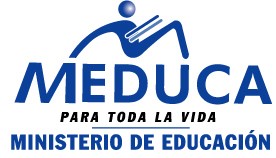 INSTITUTO PROFESIONAL Y TÉCNICOLAS PALMASPROVINCIA DE VERAGUASORGANIZACIÓN PROBABLE PRE-MEDIA Y MEDIAGERENTE EDUCATIVOMAGISTER. RAMÓN ANTONIO  GARCÍA S.SUB –GERENTE EDUCATIVOMAGISTER.  ALBERTO RÓMULO BOSQUEZ N.REPRESENTANTE DE LOS DOCENTES PROF. FAUSTINO QUINTEROPRESIDENTE DE LA ASOCIACIÓN DE PADRES DE FAMILIASEÑOR VICTOR CARRERAZAIRA MOJICAREPRESENTANTE DE LOS ESTUDIANTESAÑO 2013DIRECCIÓN GENERAL DE EDUCACIÓNINSTITUTO PROFESIONAL Y TÉCNICO LAS PALMASAÑO  LECTIVO: 2013.REGIÓN  EDUCATIVA: VERAGUAS			FECHA: 9 DE abril de 2012.CORREGIMIENTO: LAS PALMAS__________________________MAGISTER RAMON A. GARCIA S.DIRECTOR DEL CENTRO EDUCATIVOTELÉFONO-FAX-CELULAR: 959-3077  67058365  62336241.   rags1922@hotmail.com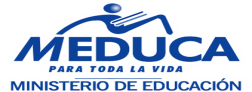 REPÚBLICA DE PANAMÁDIRECCIÓN DE EDUCACIÓN MEDIA PROFESIONAL Y TÉCNICADIRECCIÓN REGIONAL DE VERAGUASORGANIZACIÓN DEL PERSONAL DOCENTEORGANIZACIÓN ACTUAL: 2012. ORGANIZACIÓN  PROBABLE: 2013.NOMBRE DEL PLANTEL EDUCATIVO:  INSTITUTO PROFESIONAL Y TÉCNICO LAS PALMASFECHA:9 DE abril de 2012.JORNADA: MATUTINA     X   .VESPERTINA      X   .VERAGUAS                 7.      LAS PALMAS   8.    LAS PALMAS(PROVINCIA)                      (DISTRITO)                       (CORREGIMIENTO)9. CATEGORÍA LEGAL DEL CENTRO EDUCATIVO:   II   (DECRETO DE CREACIÓN: 13 DE AGOSTO DE 1999)       10. NIVELES QUE  IMPARTE EL CENTRO EDUCATIVO: PREMEDIA     X   .MEDIA     X   .       11. MODALIDADES: 	                                           INDUSTRIAL:    X    .               ACADÉMICA:     X   .12. CARRERAS: 	A.   BACHILLERATO INDUSTRIAL EN TECNOLOGÍA MECÁNICA B.  SEGUNDO CICLO INDUSTRIAL EN EBANISTERÍA C.  BACHILLERATO EN SERVICIO Y GESTIÓNINSTITUCIONAL D.  BACHILLERATO  INDUSTRIAL EN CONSTRUCCIÓN E.  BACHILLERATO INDUSTRIAL  EN ELECTRICIDAD                 F.  BACHILLERATO  EN CIENCIAS.                                               H.  BACHILLERATO  INDUSTRIAL EN AUTO TRÓNICA				                JORNADA        MATUTINA. REPÚBLICA DE PANAMÁDIRECCIÓN DE EDUCACIÓN MEDIA PROFESIONAL Y TÉCNICADIRECCIÓN REGIONAL DE VERAGUASORGANIZACIÓN DEL PERSONAL DOCENTEORGANIZACIÓN ACTUAL: 2012 ORGANIZACIÓN  PROBABLE: 2013   .NOMBRE DEL PLANTEL EDUCATIVO:  INSTITUTO PROFESIONAL Y TÉCNICO LAS PALMASFECHA:9 DE ABRIL DEL 2012.JORNADA: MATUTINA     X   .VESPERTINA      X   .VERAGUAS                 7.      LAS PALMAS   8.    LAS PALMAS(PROVINCIA)                      (DISTRITO)                       (CORREGIMIENTO)9. CATEGORIA LEGAL DEL CENTRO EDUCATIVO:   II   (DECRETO DE CREACIÓN: 13 DE AGOSTO DE 1999)       10. NIVELES QUE  IMPARTE EL CENTRO EDUCATIVO: PREMEDIA     X   .MEDIA     X   .       11. MODALIDADES: 	                                           INDUSTRIAL:    X    .               ACADÉMICA:     X   .12. CARRERAS: 	A.   BACHILLERATO INDUSTRIAL EN TECNOLOGÍA MECÁNICA B.  SEGUNDO CICLO INDUSTRIAL EN EBANISTERÍA C.  BACHILLERATO EN SERVICIO Y GESTIÓNINSTITUCIONAL D.  BACHILLERATO  INDUSTRIAL EN CONSTRUCCIÓN E.  BACHILLERATO INDUSTRIAL  EN ELECTRICIDAD                 F.  BACHILLERATO  EN CIENCIAS.                                               H.  BACHILLERATO  INDUSTRIAL EN AUTO TRÓNICA				                JORNADA       VESPERTINA. OBSERVACIÓN: Se aplicaran (3) reajustes en Ebanistería,    (1) en Tecnología Mecánica y (1) en Tecnología  de Madera. Las cátedras Nº  62 y 63 se distribuyeron entre las dos profesoras debido a que ambas son permanentes y la cantidad de horas no alcanzan para que lleguen a 24 horas, a estas colegas se le asignaran Coordinación de  Comisiones para que compensen ese tiempo , a la profesora Isis Urieta se le dará las comisiones  de autogestión y servicio social estudiantil en donde coordinara y dará seguimiento a todo el proceso de solicitud de apoyos para los internados, las becas del IFARHU, LOTERÍA , solicitudes de apoyos para las diferentes actividades educativas del colegio, giras educativas , etc. También coordinara todo lo relacionado con el servicio social estudiantil.  El profesor Jesús Marín está en la jornada matutina dándoles informática a todos los estudiantes y el profesor José González está trabajando como facilitador del programa Entre Pares. Estamos solicitando el nombramiento de un Instructor de Banda de Música, debido a que tenemos la banda de música y no contamos con presupuesto para contratar los servicios profesionales de un Instructor Profesional, que cuente con el Diplomado de Dirección de Orquestas y Bandas de Música. Este docente trabajaría en un horario puente.___________________________________ ________________________________FIRMA DEL DIRECTOR DEL COLEGIO            FIRMA DEL DIRECTOR REGIONALFECHA: ______________________			FECHA: __________________________________________________________		_________________________________________FIRMA DEL SUPERVISOR REGIONAL		FIRMA DEL SUPERVISOR NACIONALFECHA: _______________________		FECHA: ______________________________-MINISTERIO DE EDUCACIÓNDIRECCIÓN GENERAL DE EDUCACIÓNDIRECCIÓN NACIONAL DE  VERAGUASESTRUCTURA DE LA ORGANIZACIÓN(JORNADAS Y ESTRUCTURAS DE LOS GRUPOS DE ___PRE-MEDIA)Región Educativa: VERAGUASCentro Educativo: I.P.T. LAS PALMASJORNADA: MATUTINADIFERENCIA TOTAL 2013: 50 ESTUDIANTESHORARIO DE CLASESJORNADA: MATUTINA1.7:00 – 7:405.9:50 – 10:302. 7:40 – 8:20		6. 10:30 – 11: 103. 8:20 – 9:00		7. 11:10 – 11: 504. 9:00 – 9:40		8. 11:50 – 12:30RECREO: 9: 40 – 9: 50JORNADA______VESPERINA_______________________________________DIFERENCIA TOTAL 2013: 134 ESTUDIANTESHORARIO DE CLASESJORNADA: MATUTINA1.12:35 – 1:15 	            5. 3:25 – 4:052. 1:15 – 1:55		            6. 4:05 – 4:453. 1:55 – 2: 35		7. 4:45 – 5:254. 2:35 – 3:15		             8. 5:25 – 6:05RECREO: 3:15 – 3:25Aulas Teóricas: 14	Aulas Especiales: 0Nombre y firma del Director: ___________________________Fecha: 9 de ABRIL del 2012.REPÚBLICA DE  PANAMÁMINISTERIO DE EDUCACIÓNDIRECCIÓN GENERAL DE EDUCACIÓNNÚMERO REAL DE  PROFESORES POR ASIGNATURASPERIODO ESCOLAR: 2013	JORNADA: MATUTINA  Y VESPERTINAREPÚBLICA DE PANAMÁMINISTERIO DE  EDUCACIÓNDIRECCIÓN  GENERAL DE EDUCACIÓNORGANIZACIÓN DEL PERSONAL  ADMINISTRATIVONOMBRE DEL PLANTEL EDUCATIVO: INSTITUTO PROFESIONAL Y TÉCNICO LAS PALMASDIRECCIÓN REGIONAL DE VERAGUASDIRECCIÓN NACIONAL DE PROFESIONAL Y TÉCNICAORGANIZACIÓN PROBABLE: 2013FECHA: 9 de ABRIL del 2012	.JORNADA: MATUTINA-VESPERTINAPROVINCIA: VERAGUAS	DISTRITO: LAS PALMAS	CORREGIMIENTO: LAS PALMASDIRECCIÓN GENERAL DE EDUCACIÓNNÚMERO REAL DE PERSONAL ADMINISTRATIVO Y DE SERVICIOREGIÓN EDUCATIVA: VERAGUAS	CENTRO EDUCATIVO: I.P.T. LAS PALMASAÑO LECTIVO: 2013	JORNADA: MATUTINA-VESPERTINAOBSERVACIONES: De los dos inspectores docentes uno está en la puerta principal y el otro es el que está en los pasillos se necesita un inspector adicional. De igual manera solicitamos dos celadores más. Hay dos trabajadores manual es asignados a la Escuela José A. Ruiz, debido a que utilizamos aulas de clases en la jornada vespertina.NECESIDADES DEL PERSONAL ADMINISTRATIVO Y DE SERVICIO.OBSERVACIÓN:Actualmente contamos con dos buses para el traslado de los estudiantes a sus hogares, debido a que el servicio de transporte es bien deficiente en esta región por lo que solicitamos el nombramiento de un conductor más. Además solicitamos el nombramiento de una secretaria para  el departamento de contabilidad, actualmente ese puesto lo cubre la señora Rita Morales  la cual tiene 17 años de estar realizando ese trabajo y se le paga por contrato con la cuenta de  Depósito a la Orden con el dinero que pagan los estudiantes internos (otros ingresos). Agradecemos se gestione el nombramiento permanente de esta funcionaria para poder utilizar estos recursos para otras necesidades del colegio. MINISTERIO DE EDUCACIÓNDIRECCIÓN GENERAL DE EDUCACIÓNDIRECCIÓN NACIONAL DE VERAGUASJUSTIFICACION DE POSICIONES NUEVAS MATUTINA Y VESPERTINAREGIÓN EDUCATIVA: VERAGUAS   CENTRO EDUCATIVO: I. P.T. LAS PALMASDIRECCIÓN GENERAL DE EDUCACIÓNDIRECCIÓN NACIONAL DE PROFESIONAL Y TÉCNICAREGIÓN EDUCATIVA VERAGUASINSTITUTO PROFESIONAL Y TÉCNICO DE LAS PALMASDISTRIBUCIÓN DE LOS GRUPOS POR GRADO,MODALIDAD Y JORNADAJORNADA: MATUTINA  AÑO: 2013DIRECCIÓN GENERAL DE EDUCACIÓNDIRECCIÓN NACIONAL DE PROFESIONAL Y TÉCNICAREGIÓN EDUCATIVA VERAGUASINSTITUTO PROFESIONAL Y TÉCNICO DE LAS PALMASDISTRIBUCIÓN DE LOS GRUPOS POR GRADO,MODALIDAD Y JORNADAJORNADA: VESPERTINA       AÑO: 2013MINISTERIO DE EDUCACIONDIRECCION GENERAL DE EDUCACION DE VERAGUASCUADRO DE  NECESIDADES DE  PERSONAL DOCENTEAÑO LECTIVO 2013                REGIÓN EDUCATIVA       VERAGUAS			 NOMBRE DE DIRECTOR  PROF. RAMON A. GARCIA SOLIS.                DISTRITO: LAS PALMAS					  TELÉFONO-FAX-CELULAR: 959-3077  67058365  62336241.   rags1922@hotmail.com.                CORREGIMIENTO: LAS PALMAS                CENTRO EDUCATIVO: I.P.T. LAS PALMASMINISTERIO DE EDUCACIÓNDIRECCIÓN GENERAL DE EDUCACIÓN DE VERAGUASCUADRO DE  NECESIDADES (AUMENTOS) DE  PERSONAL DOCENTEAÑO LECTIVO 2013              REGIÓN EDUCATIVA       VERAGUAS				NOMBRE DE DIRECTOR  PROF. RAMON A. GARCIA SOLIS.              DISTRITO: LAS PALMAS						TELÉFONO-FAX-CELULAR: 959-3077  67058365  62336241.   rags1922@hotmail.com.              CORREGIMIENTO: LAS PALMAS              CENTRO EDUCATIVO: I.P.T. LAS PALMASMINISTERIO DE EDUCACIÓNDIRECCIÓN GENERAL DE EDUCACIÓN DE VERAGUASCUADRO DE  REAJUSTES DE  PERSONAL DOCENTEAÑO LECTIVO 2013               REGIÓN EDUCATIVA       VERAGUAS			                NOMBRE DE DIRECTOR  PROF. RAMON A. GARCIA SOLIS.               DISTRITO: LAS PALMAS				                           TELÉFONO-FAX-CELULAR: 959-3077  67058365  62336241.   rags1922@hotmail.com.              CORREGIMIENTO: LAS PALMA                                                              CENTRO EDUCATIVO: I.P.T. LAS PALMASDIRECCIÓN GENERAL DE EDUCACIÓNMATRÍCULA REAL POR GRADO, GRUPO Y JORNADA                REGIÓN EDUCATIVA: VERAGUAS	CENTRO EDUCATIVO: I.P.T. LAS PALMAS                AÑO LECTIVO: 2013										JORNADA: MATUTINA                NOTA: Utilice un formulario para cada jornadaDIRECCIÓN GENERAL DE EDUCACIÓNMATRÍCULA REAL POR GRADO, GRUPO Y JORNADA              REGIÓN EDUCATIVA: VERAGUAS	                                                                                   CENTRO EDUCATIVO: I.P.T. LAS PALMAS              AÑO LECTIVO: 2013										JORNADA: VESPERTINA              NOTA: Utilice un formulario para cada jornadaHORARIOSMATUTINO7:00 – 7:407:40 – 8:208:20 –  9:009:00 – 9:40RECREO -    9:40–  9:509:50 –   10:3010:30 – 11:1011:10 – 11:5011:50  - 12:30 VESPERTINO12:35-     1:151:15-     1:551:55-     2:352:35-     3:15RECREO -   3:15 – 3:253:25-   4:054:05-   4:454:45-   5:255:25-   6:05PLAN DE ESTUDIOPRE-MEDIAMINISTERIO DE EDUCACIÓNDIRECCIÓN NACIONAL DE EDUCACIÓN YTECNOLOGÍA EDUCATIVAPLAN DE ESTUDIO PARA LA EDUCACIÓNBÁSICA GENERALPREMEDIAPLAN DE ESTUDIOMEDIAREPÚBLICA DE PANAMÁMINISTERIO DE EDUCACIÓNINSTITUTO PROFESIONAL Y TÉCNICO LAS PALMASPLAN DE ESTUDIO PARA SEGUNDO CICLO INDUSTRIALFORJA Y SOLDADURA-EBANISTERÍA-CONSTRUCCIÓNMINISTERIO DE EDUCACIÓNDIRECCIÓN NACIONAL DE CURRÍCULO Y TECNOLOGÍA EDUCATIVABACHILLERATO EN  SERVICIO Y GESTIÓN INSTITUCIONALPLAN DE ESTUDIOEN FASEEXPERIMENTAL / 2011MINISTERIO DE EDUCACIÓNDIRECCIÓN NACIONAL DE CURRÍCULO Y TECNOLOGÍA EDUCATIVABACHILLERATO ENCIENCIASPLAN DE ESTUDIOEN FASEEXPERIMENTAL / 2011MINISTERIO DE EDUCACIÓNDIRECCIÓN NACIONAL DE CURRÍCULO Y TECNOLOGÍA EDUCATIVABACHILLERATO INDUSTRIAL ENTECNOLOGÍA MECÁNICAPLAN DE ESTUDIOEN FASEEXPERIMENTAL / 2011MINISTERIO DE EDUCACIÓNDIRECCIÓN NACIONAL DE CURRÍCULO Y TECNOLOGÍA EDUCATIVABACHILLERATO INDUSTRIAL ENAUTO TRÓNICAPLAN DE ESTUDIOEN FASEEXPERIMENTAL / 2011MINISTERIO DE EDUCACIÓNDIRECCIÓN NACIONAL DE CURRÍCULO Y TECNOLOGÍA EDUCATIVABACHILLERATO INDUSTRIAL EN  ELECTRICIDADPLAN DE ESTUDIOEN FASEEXPERIMENTAL / 2011MINISTERIO DE EDUCACIÓNDIRECCIÓN NACIONAL DE CURRÍCULO Y TECNOLOGÍA EDUCATIVABACHILLERATO INDUSTRIAL EN  CONSTRUCCIÓNPLAN DE ESTUDIOEN FASEEXPERIMENTAL / 20111.  EDIFICIO : PROPIO:   XCOMPARTIDOALQUILADOOTROSNÚMERO DE PABELLONES (EDIFICIOS):  8NÚMERO  DE PISOS: PLANTA3.   NUMERO DE AULAS:      REGULARES: 14      ESPECIALES ____4.    NUMERO DE:   LABORATORIOS:  4   TALLERES:   6    AUDIOVISUALES: 15.    BIBLIOTECA:  SI : X          No: __6.    GIMNASIO:     SI _____        No. X          CANTIDAD: _______7.      BUSES:          SI   X        No.___            CANTIDAD:  2.NÚMERO DE PABELLONES (EDIFICIOS):  8NÚMERO  DE PISOS: PLANTA3.   NUMERO DE AULAS:      REGULARES: 14      ESPECIALES ____4.    NUMERO DE:   LABORATORIOS:  4   TALLERES:   6    AUDIOVISUALES: 15.    BIBLIOTECA:  SI : X          No: __6.    GIMNASIO:     SI _____        No. X          CANTIDAD: _______7.      BUSES:          SI   X        No.___            CANTIDAD:  2.NÚMERO DE PABELLONES (EDIFICIOS):  8NÚMERO  DE PISOS: PLANTA3.   NUMERO DE AULAS:      REGULARES: 14      ESPECIALES ____4.    NUMERO DE:   LABORATORIOS:  4   TALLERES:   6    AUDIOVISUALES: 15.    BIBLIOTECA:  SI : X          No: __6.    GIMNASIO:     SI _____        No. X          CANTIDAD: _______7.      BUSES:          SI   X        No.___            CANTIDAD:  2.NÚMERO DE PABELLONES (EDIFICIOS):  8NÚMERO  DE PISOS: PLANTA3.   NUMERO DE AULAS:      REGULARES: 14      ESPECIALES ____4.    NUMERO DE:   LABORATORIOS:  4   TALLERES:   6    AUDIOVISUALES: 15.    BIBLIOTECA:  SI : X          No: __6.    GIMNASIO:     SI _____        No. X          CANTIDAD: _______7.      BUSES:          SI   X        No.___            CANTIDAD:  2.NÚMERO DE PABELLONES (EDIFICIOS):  8NÚMERO  DE PISOS: PLANTA3.   NUMERO DE AULAS:      REGULARES: 14      ESPECIALES ____4.    NUMERO DE:   LABORATORIOS:  4   TALLERES:   6    AUDIOVISUALES: 15.    BIBLIOTECA:  SI : X          No: __6.    GIMNASIO:     SI _____        No. X          CANTIDAD: _______7.      BUSES:          SI   X        No.___            CANTIDAD:  2.NÚMERO DE PABELLONES (EDIFICIOS):  8NÚMERO  DE PISOS: PLANTA3.   NUMERO DE AULAS:      REGULARES: 14      ESPECIALES ____4.    NUMERO DE:   LABORATORIOS:  4   TALLERES:   6    AUDIOVISUALES: 15.    BIBLIOTECA:  SI : X          No: __6.    GIMNASIO:     SI _____        No. X          CANTIDAD: _______7.      BUSES:          SI   X        No.___            CANTIDAD:  2.NÚMERO DE PABELLONES (EDIFICIOS):  8NÚMERO  DE PISOS: PLANTA3.   NUMERO DE AULAS:      REGULARES: 14      ESPECIALES ____4.    NUMERO DE:   LABORATORIOS:  4   TALLERES:   6    AUDIOVISUALES: 15.    BIBLIOTECA:  SI : X          No: __6.    GIMNASIO:     SI _____        No. X          CANTIDAD: _______7.      BUSES:          SI   X        No.___            CANTIDAD:  2.NÚMERO DE PABELLONES (EDIFICIOS):  8NÚMERO  DE PISOS: PLANTA3.   NUMERO DE AULAS:      REGULARES: 14      ESPECIALES ____4.    NUMERO DE:   LABORATORIOS:  4   TALLERES:   6    AUDIOVISUALES: 15.    BIBLIOTECA:  SI : X          No: __6.    GIMNASIO:     SI _____        No. X          CANTIDAD: _______7.      BUSES:          SI   X        No.___            CANTIDAD:  2.Nº.NOMBRE DEL PROFESORCÉDULA Y S. SOCIALNºDE POSICIÓNCATEGORÍA Y CONDICIÓNASIGNATURAGRUPOHORASTOTALDEHORAS1.ROSA DE DE DIEGO9-99-107269-9626 22615Ñ-2    P.ESPAÑOL8º A8º B8º C8º D8º E55555252. GLORIA TORIBIO9-220-3189-220-318   34509Ñ-2  PESPAÑOL7º A7º B7º C7º D7º E55555253. DIANA APONTE9-115-19849-115-1984 21049Ñ-2 P ESPAÑOL9º A9º B9º C9º D9ª E55555254.TRANQUILINO POLANCO9-85-460169-064035149Ñ-2PMATEMÁTICA9º A9º B9º C9º D9ª E55555255.DOMINGO GONZÁLEZ9-176-715338-1801CARMEN LIMA9-126-189-126-182814047523 Ñ-2PINTERINIDAD ABIERTAMATEMÁTICA7º A7º B7º C7º D7º E5555525Nº.NOMBRE DEL PROFESORCÉDULA Y S. SOCIALNºDE POSICIÓNCATEGORIA Y CONDICIÓNASIGNATURAGRUPOSHORASTOTALDEHORAS6. HÉCTOR SANTOS9-142-490112-914217145Ñ-2P.MATEMÁTICA8º A8º B8º C8º D8º E55555257.BELINDA CANTO9-212-4769-212-476COORDINADORA1369P-1P.CIENCIAS NATURALES9º A9º B9º C555158BOLÍVAR ARAUZ6-47-580181-2640YARISELL DEL C. CARRASCO9-721-17129-721-171218787Ñ-2P.INTERINIDAD ABIERTACIENCIAS NATURALES8º A8º B8º C8º D8º E9º E555555309ARGELIS XIOMARA CAMARGO CORRALES8-440-998-440-9917265N-2P.CIENCIAS NATURALES7º A7º B7º C7º D7º E9° D5555553010.CESAR AUGUSTO JIMÉNEZ APARICIO9-712-19839-712-198381422Ñ-2PINGLES7º A7º B7º C7º D7º E8ºA8º B44444442811.EVA SANJUR9-192-4499-192-44935716Ñ-2P.INGLÉS8º C8° D9º A9º B9º C9º D9º E44444442812.MARIO ABREGO9-123-117181-47827205Ñ-2PGEOGRAFÍAHISTORIACÍVICA9º A9º B9º C9º D9º E9º A9º B9º C9º D9º E9º A9º B9º C9º D9º E2222222222111112513.YANIS Y. DIAZ4-137-10434-137-104303438Ñ-2P  GEOGRAFÍAHISTORIACÍVICA7º A7º B7º C7º D7º E7º A7º B7º C7º D7º E7º A7º B7º C7º D7º E22222222221111125Nº.NOMBRE DEL PROFESORCÉDULA Y S. SOCIALNºDE POSICIÓNCATEGORÍA Y CONDICIÓNASIGNATURAGRUPOSHORASTOTALDEHORAS14.DANIEL ROQUE2-139-106231-986428048Ñ-2P.GEOGRAFÍAHISTORIACÍVICA8º A8º B8º C8º D8º E8º A8º B8º C8º D8º E8º A8º B8º C8º D8º E2222222222111112515.AUMENTOEXPRESIONES ARTÍSTICAS(EDUCACIÓNMUSICAL)7º A7º B7º C7º D7º E8º A8º B9º A9º B9º C9º D9º E2222222222222416.ARGENTINA JIMÉNEZ9-170-89141-404003180Ñ-2P.EXPRESIONES ARTÍSTICAS(EDUCACIÓN ARTÍSTICA)7º A7º B7°C8º A8º B8º C8º D8º E9º A9º B9º C9º D9º E22222222222222617.JOSÉ VICENTE   SALCEDO      8-220-7  232-3843 33211Ñ-2PEDUCACIÓNFÍSICA7º A7º B7º C7º D7º E8º A8º B8º C8º D8º E9º A9º B22222222222224Nº.NOMBRE DEL PROFESORCÉDULA Y S. SOCIALNºDE POSICIÓNCATEGORÍA Y CONDICIÓNASIGNATURAGRUPOSHORASTOTALDEHORAS18.KENY FRAGO9-722-904-722-9097899Ñ-2PRELIGIÓN, MORAL Y VALORES7º A7º B7º C7º D7º E8º A8º B8º C8º D8º E9º A9º B9ºC9|°D9°E2222222222222223019MOISÉS DE GRACIA4-206-75465-246002031Ñ-1P.TECNOLOGÍA MADERAPENDIENTE A POSIBLE REAJUSTE20.JORGE I. SOLIS7-76-902172-313907797Ñ-2   PTECNOLOGÍA(AGROPECUARIA)7º A7º B7º C7º D7º E8º A8º B8º C8º D                8º E                9º A                9º B                9º C                9º D                9º E2222222222222223021.MARÍA DE ARAÚZ 4-118-2277   14-0908ENLACE33313Ñ-1   PTECNOLOGÍA (FAMILIA Y DESARROLLO COMUNITARIO)7º A7º B7º C7º D7º E8º A8º B8º C8º D8º E9º A9º B9º C9º D9º E2222222222222223022.CARLOS PÉREZ9-106-2151109-909522479Ñ-1   PTECNOLOGÍA(METALES)7º A7º B7º C7º D7º E8º A8º B8º C8º D8º E9º A9º B9º C9º D9º E2222222222222223023.DALLYS HIDALGO9-184-100199-689910059Ñ-2PORIENTACIÓN7º A7º B7º C7º D7º E8º A8º B8º C8º D8º E9º A9º B9º C9º D9º EATENCIÓN INDIVIDUAL111111111111111153024.MARÍA LOURDES ROBLES ACOSTA9-186-9819-186-98140989Ñ-2P.EDUCACIÓN ESPECIAL  7º A7º B7º C7º D7º E8º A8º B8º C8º D8º E9º A9º B9º C9º D9º EATENCIÓN INDIVIDUAL1111111111111111530Nº.NOMBRE DEL PROFESORCÉDULA Y S. SOCIALNºDE POSICIÓNCATEGORÍA Y CONDICIÓNASIGNATURAGRUPOSHORASTOTALDEHORAS25.KEYDA PEÑA9-179-45199-480546528Ñ-2P.ESPAÑOL10°H BACHILLER IND. EN AUTOTRONICA..11º A-HBACH. INDUSTRIAL TECNO. .MECÁNICA  Y  AUTOTRONICA.11º C BACH. SERVICIO Y GESTIÓN INSTITUCIONAL11º D BACH. INDUSTRIAL CONSTRUCCIÓN11º E BACH. INDUSTRIAL ELECTRICIDAD11º FBACH. CIENCIAS5555553026.MARIBEL ATENCIO DE MENDOZA9-127-795211-973316119Ñ-2P.ESPAÑOL12º A -H BACH. INDUSTRIAL TECN. MECÁNICA  Y  AUTOTRONICA.12º C  BACH. SERVICIO Y GESTIÓN INSTITUCIONAL12º D BACH. INDUSTRIAL CONSTRUCCIÓN12° E BACH. INDUSTRIAL ELECTRICIDAD12º F BACH. CIENCIAS 5555525Nº.NOMBRE DEL PROFESORCÉDULA Y S. SOCIALNºDE POSICIÓNCATEGORÍA Y CONDICIÓNASIGNATURAGRUPOSHORASTOTALDEHORAS27.EMMA EDITH ABREGO CERRUD8-725-9488-725-948COORDINADORA48883P.ESPAÑOL10° B   S.C.I.EBANISTERÍA 10º G BACH CIENCIAS11ºB S.C.I.EBANISTERÍA11º GBACH. CIENCIAS 4545 1828.AUMENTOESPAÑOL10ºA BACH. INDUSTRIAL EN TEC.MECÁNICA.10º C BACH. SERVICIO Y GESTIÓN INSTITUCIONAL10º D BACH. INDUSTRIAL CONSTRUCCIÓN10º E BACH. INDUSTRIAL ELECTRICIDAD10º F BACH. CIENCIAS555552529.IBRAHIM ESPINOZA8-515-11488-515-1148298231Ñ-2P.MATEMÁTICA12ºA  – HBACH. INDUSTRIAL EN TEC.MECÁNICA  Y AUTOTRONICA12ºB S.C.I.EBANISTERÍA12º C BACH. SERVICIO Y GESTIÓN INSTITUCIONAL12º D BACH. INDUSTRIAL CONSTRUCCIÓN12° E BACH. INDUSTRIAL ELECTRICIDAD12º F BACH. CIENCIAS5355552830.ANAYANSI ZAMBRANO9-205-5259-205-525COORDINADORA18006Ñ-2P.ARITMETICA    MATEMÁTICA10º B S.C.I.EBANISTERÍ10º G BACH CIENCIAS11ºB S.C.I.EBANISTERÍA11º GBACH. CIENCIAS 35351631.AUMENTOMATEMATICA10ºA BACH. INDUSTRIAL EN TEC.MECÁNICA.10º C BACH. SERVICIO Y GESTIÓN INSTITUCIONAL10º D BACH. INDUSTRIAL CONSTRUCCIÓN10º E BACH. INDUSTRIAL ELECTRICIDAD10º F BACH. CIENCIAS10° H BACH. INDUSTRIALAUTO TRÓNICA 5555553032.VIRGINIA GÓMEZ9-187- 5329-187- 53297401Ñ-2PMATEMÁTICA11º A-H BACH.INDUSTRIAL TECNOLOGÍA MECÁNICA BACH. INDUSTRIAL AUTO TRÓNICA 11º C BACH. SERVICIO Y GESTIÓN INSTITUCIONAL11º D BACH.INDUSTRIAL CONSTRUCCIÓN11º EBACH. INDUSTRIAL ELECTRICIDAD11º F BACH. CIENCIAS555552533.DOMINGO VEGA7-101-857-101-85COORDINADOR47248Ñ-2p.HISTORIA MODERNA Y POST-MODERNAGEOGRAFÍA FÍSICAPROB. POL. Y SOCIOECONÓMICOS DE PANAMÁGEOGRAFÍA HUMANA ECONÓMICA Y POLÍTICA10ºB S.C.I. EBANISTERÍA10º F BACH. CIENCIAS 10º G BACH. CIENCIAS10º F BACH. CIENCIAS 10º G BACH. CIENCIAS11° B   S.C.I.EBANISTERÍA 12º F BACH. CIENCIAS 22222321534.IRIS VILLANERO9-704-24949-704-249434114Ñ-2PHISTORIA DE PANAMÁGEOGRAFÍA  DE PANAMÁGEOGRAFÍA HUMANA ECONÓMICA Y POLÍTICA10º ABACH. INDUSTRIAL TECNOLOGÍA MECÁNICA 10º D BACH. INDUSTRIAL CONSTRUCCIÓN10° E BACH. INDUSTRIAL ELECTRICIDAD11º F BACH. CIENCIAS11º GBACH. CIENCIAS 10º A BACH. INDUSTRIAL TECNOLOGÍA MECÁNICA 10º C BACH. SERVICIO Y GESTIÓN INSTITUCIONAL10º D BACH. INDUSTRIAL CONSTRUCCIÓN10° E BACH. INDUSTRIAL ELECTRICIDAD11º F BACH. CIENCIAS11º GBACH. CIENCIAS 10° HBACH.AUTOTRONICA.11° B   S.C.I.EBANISTERÍA 222222222222226Nº.NOMBRE DEL PROFESORCÉDULA Y S. SOCIALNºDE POSICIÓNCATEGORÍA Y CONDICIÓNASIGNATURAGRUPOSHORASTOTALDEHORAS35.GUADALUPE FUENTES6-711-1896-711-18942944THFAÑ-2CÍVICA HISTORIA DE LAS RELACIONES ENTRE PANAMÁ Y ESTADOS UNIDOSHISTORIA DE PANAMAGESTIÓN EMPRESARIAL Y FORMULACIÓN DE PROYECTOS12ºA BACH. INDUSTRIAL EN TEC.MECÁNICA  12º C BACH. SERVICIO Y GESTIÓN INSTITUCIONAL12º D BACH. INDUSTRIAL CONSTRUCCIÓN12° E BACH. INDUSTRIAL ELECTRICIDAD12º F BACH. CIENCIAS 12º A BACH. INDUSTRIAL TECNOLOGÍA MECÁNICA12º C BACH. SERVICIO Y GESTIÓN INSTITUCIONAL12° E BACH. INDUSTRIAL ELECTRICIDAD12º D BACH. INDUSTRIAL CONSTRUCCIÓN12º F BACH. CIENCIAS 10° HBACH. EN AUTOTRONICA11º C BACH. SERVICIO Y GESTIÓN INSTITUCIONAL12º F BACH. CIENCIAS 22222222232222736.GLADYS VALENCIA9-707-513115-6981COORDINADORA2662Ñ-2P.INGLÉS10º ABACH. INDUSTRIALTECNOLOGÍA MECÁNICA 10º C BACH. SERVICIO Y GESTIÓN INSTITUCIONAL10º D BACH. INDUSTRIAL CONSTRUCCIÓN5551537.JOSÉ CASTILL04-143-6034-143-603PUENTE96933THFAINGLES JORNADA MATUTINAJORNADA VESPERTINA8º E10º E BACH. INDUSTRIAL ELECTRICIDAD10º F BACH. CIENCIAS10º H BACH. INDUSTRIAL AUTO TRÓNICA10º GBACH. CIENCIAS455552438.LISBETH CASTILLO9-720-499-720-4943069Ñ-1THFAINGLES11º A-H BACH. INDUSTRIAL TECNOLOGÍA MECÁNICA Y  BACH. INDUSTRIAL AUTO TRÓNICA11º C BACH. SERVICIO Y GESTIÓN INSTITUCIONAL11º D BACH. INDUSTRIAL CONSTRUCCIÓN11º E BACH. INDUSTRIAL ELECTRICIDAD11º FBACH. CIENCIAS 11º GBACH. CIENCIAS 55555530Nº.NOMBRE DEL PROFESORCÉDULA Y S. SOCIALNºDE POSICIÓNCATEGORÍA Y CONDICIÓNASIGNATURAGRUPOSHORASTOTALDEHORAS39.ARNOLDO  ALEXIS REYES COGLEY9-706-10269-706-102627301PINGLES12º A-H BACH. INDUSTRIAL TECNOLOGÍA MECÁNICABACH. INDUSTRIAL AUTO TRÓNICA12ºE BACH. INDUSTRIAL ELECTRICIDAD12° C SERVICIO Y GESTIÓN12º D BACH. INDUSTRIAL CONSTRUCCIÓN12º FBACH. CIENCIAS10° B   S.C.I.EBANISTERÍA5555532840.VICTORINO GONZÁLEZ9-132-479308-861034487Ñ-2P.SALUD Y EDUCACIÓN FÍSICA10º ABACH. INDUSTRIAL TECNOLOGÍA MECÁNIC10°BS.C.I.EBANISTERÍA10º C BACH. SERVICIO Y GESTIÓN INSTITUCIONAL10º D BACH. INDUSTRIAL CONSTRUCCIÓN10º E BACH. INDUSTRIAL ELECTRICIDAD10º F BACH. CIENCIAS 10º GBACH. CIENCIAS10º H BACH. INDUSTRIAL AUTO TRÓNICA11º A-HBACH. INDUSTRIAL TECNOLOGÍA MECÁNICA  BACH. INDUSTRIAL AUTO TRÓNICA 11º C BACH. SERVICIO Y GESTIÓN INSTITUCIONAL11º D BACH. INDUSTRIAL CONSTRUCCIÓN11º E BACH. INDUSTRIAL ELECTRICIDAD11º F BACH. CIENCIAS11°G  BACH. CIENCIAS222222222222222841.JORGE LUIS SERRANO4-166-595232-861085280THFAM-2FÍSICA10 °B  S.C.I.EBANISTERÍA10º F BACH. CIENCIAS 10º G BACH CIENCIAS11° B   S.C.I.EBANISTERÍA11º C BACH. SERVICIO Y GESTIÓN INSTITUCIONAL11º F BACH. CIENCIAS12º F BACH. CIENCIAS34432     5526Nº.NOMBRE DEL PROFESORCÉDULA Y S. SOCIALNºDE POSICIÓNCATEGORIA Y CONDICIÓNASIGNATURAGRUPOSHORASTOTALDEHORAS42.AUMENTOFISICABIOLOGIA11º A-HBACH. INDUSTRIAL EN TECNOLOGIA MECANICABACHILLER INDUSTRIAL EN AUTOTRONICA11ºD BACH. INDUSTRIA EN CONSTRUCCION11º E BACH. ELECTRICIDAD11ºG BACH. EN CIENCIAS12ºA-HBACH.TECN.MECANICABACH. INDUSTRIAL EN AUTOTRONICA12ºC BACH. EN SERVICIO Y GESTION INSTITUCIONAL12ºD BACH.INDUSTRIAL EN CONSTRUCCION12º E BACH. INDUSTRIAL ELECTRICIDAD3335       3      2332543.ARACELY NÚÑEZ AGUILAR8-795-20868-795-208685280THFAÑ-2QUÍMICACIENCIAS INTEGRADAS10º C SERVICIO Y GESTIÓN INSTITUCIONAL11º A –H BACH.  TECN. MECÁNICABACH. INDUSTRIAL AUTO TRÓNICA 11º D BACH INDUSTRIAL CONSTRUCCIÓN 11º E BACH. ELECTRICIDAD12° C SERVICIO Y GESTIÓN INSTITUCIONAL11°E BACH. EN ELECTRICIDAD11ºG BACH. EN CIENCIAS10º ABACH. INDUSTRIAL TECNOLOGÍA MECÁNICA10º D BACH. INDUSTRIAL CONSTRUCCIÓN10º E BACH. INDUSTRIAL ELECTRICIDAD10º H BACH. INDUSTRIAL AUTO TRÓNICA322232522222744.JOSE LUIS RODRÍGUEZ4-745-3754-745-37597276THFAQUÍMICA10º F  BACH. CIENCIAS 10º G BACH CIENCIAS11º C BACH. SERVICIO Y GESTIÓN INSTITUCIONAL11º F BACH. CIENCIAS12º A-H  BACH. INDUSTRIAL TECNOLOGÍA MECÁNICA BACH INDUSTRIAL ELECTRICIDADBACH. INDUSTRIAL AUTO TRÓNICA12 ° B  S.C.I.EBANISTERÍA12º D BACH. INDUSTRIAL CONSTRUCCIÓN12º F BACH. CIENCIAS4435242529Nº.NOMBRE DEL PROFESORCÉDULA Y S. SOCIALNºDE POSICIÓNCATEGORÍA Y CONDICIÓNASIGNATURAGRUPOSHORASTOTALDEHORAS45.ARELIS JARAMILLO9-708-7389-708-73899607Ñ-2PBIOLOGÍA10º C BACH.SERVICIO Y GESTIÓN INSTITUCIONAL10º F BACH. CIENCIAS 10º G BACH. CIENCIAS 11º C BACH. SERVICIO Y GESTIÓN INSTITUCIONAL11º F BACH. CIENCIAS 12° C SERVICIO Y GESTIÓN INSTITUCIONAL12º F BACH. CIENCIAS34435342646.ALGIS ALAIN9-707-2272181-759ENLACE  BACHILLER EN TECNOLOGÍA MECÁNICA Y AUTOTRÓNICA05235Ñ-1P.DIBUJO I TALLER II (SOLDADURA Y HOJALATERÍA)DIBUJO II (MECÁNICO) GESTION EMPRESARIALGESTTION EMP. Y FORM. DE PROY.10º ABACH. INDUSTRIAL TECNOLOGÍA MECÁNICA10° H BACH. INDUSTRIAL AUTO TRÓNICA11º ABACH. INDUSTRIAL AUTO TRÓNICA12° ABACH. INDUSTRIAL AUTO TRÓNICA 11º ABACH. INDUSTRIAL AUTOTRÓNICA12º ABACH. INDUSTRIAL TECNOLOGÍA MECÁNICA12° H BACH. INDUSTRIAL AUTO TRÓNICA12° A BACH.INDUSTRIAL TECNOLOGÍA MECÁNICA333423232347.JUAN ARENAS9-124-308241-423625537Ñ-1P.TALLER III(TECNOLOGÍA Y TALLER AUTOMOTRIZ)TALLER IV (ELECTRICIDAD Y ELECTRÓNICA  AUTOMOTRIZ)TALLER II (DIAGNÓSTICO AUTOMOTRIZ AUTOMATIZADO)TALLER V (MANTENIMIENTO AUTOMOTRIZ)11º ABACH. INDUSTRIAL AUTO TRÓNICA12° HBACH. INDUSTRIAL AUTO TRÓNICA 11º ABACH. INDUSTRIALTECNOLOGÍA MECÁNICA 12° HBACH. INDUSTRIAL AUTO TRÓNICA 11° H  BACH. INDUSTRIAL AUTO TRONICA11º ABACH. INDUSTRIAL AUTO TRÓNICA78363330Nº.NOMBRE DEL PROFESORCÉDULA Y S. SOCIALNº DE POSICIÓNCATEGORÍA Y CONDICIÓNASIGNATURAGRUPOSHORASTOTALDEHORAS48.FAUSTINO QUINTERO9-111- 2515504-20924773Ñ-1P.SEGURIDAD INDUSTRIALTALLER IV (MECÁNICA DE PRECISIÓN Y PRACTICA)TALLER III (ELECTRICIDAD Y ELECTRÓNICA)SISTEMA MECÁNICO HIDRÁULICO Y NEUMÁTICOTALLER I  (EQUIPO Y MEDICIONES) 10º ABACH. INDUSTRIAL TECNOLOGÍA MECÁNICA10° H BACH. INDUSTRIAL AUTO TRÓNICA11º ABACH. INDUSTRIAL TECNOLOGÍA MECÁNICA12º A BACH. INDUSTRIAL TECNOLOGÍA MECÁNICA11º A BACH. INDUSTRIAL TECNOLOGÍA MECÁNICA12º A BACH. INDUSTRIAL TECNOLOGÍA MECÁNICA11º ABACH. INDUSTRIAL TECNOLOGÍA MECÁNICA10° H BACH. INDUSTRIAL AUTO TRÓNICA10º ABACH. INDUSTRIAL TECNOLOGÍA MECÁNICA2235444333049.LUIS GUERRA9-121-2191308-112106904Ñ-1P.POSIBLE REAJUSTEBAJA MATRICULAIMPLEMENTACIÓN DE LOS NUEVOS PROGRAMAS DE ESTUDIOSBACHILLERATO INDUSTRIAL EN TECNOLOGÍA MECÁNICA50.LORENZO RODRÍGUEZ9-124-1661231-1486COORDINADOR21514D-3PPOSIBLE REAJUSTEBAJA MATRICULAEBANISTERIA51.PLINIO CERRUD9-221-6273-834528850D-3P.TECNOLOGÍA Y PRÁCTICA DE TALLER (EBANISTERÍA)ORG. ADMÓN. DE TALLERESRELACIONES HUMANAS Y LABORALES11° BS.C.I. EBANISTERÍA12° B S.C.I. EBANISTERÍA12° B S.C.I.EBANISTERÍA22322752.ABDIEL GONZÁLEZ9-142-259308-488815803D-3P.TECNOLOGÍA Y PRÁCTICA DE TALLER (EBANISTERÍA)DIBUJO RELACIONADO10º B S.C.I. EBANISTERÍA10º B S.C.I. EBANISTERÍA11º B S.C.I. EBANISTERÍA20332653.JOSÉ GONZÁLEZ9-164-25308-113432999D-3P.POSIBLE REAJUSTEBAJA MATRICULA ESTA TRABAJANDO COMO CAPACITADOR PROGRAMA ENTRE PARES.EBANISTERIA54.JESÚS MARÍN9-121-413345-097916245D-3P.POSIBLE REAJUSTEBAJA MATRICULA ESTA TRABAJANDO EN LA PREMEDIA COMO  PROFESOR DE INFORMÁTICAEBANISTERIANº.NOMBRE DEL PROFESORCÉDULA Y S. SOCIALNº DE POSICIÓNCATEGORIZA Y CONDICIÓNASIGNATURAGRUPOSHORASTOTALDEHORAS55.GERARDO SERRANO9-144-632262-127219907D-3P.TECNOLOGÍA Y PRÁCTICA DE TALLER (EBANISTERÍA)12° B S.C.I. EBANISTERÍA 282856.LUIS MONTERO4-288-967225-943815741I-5P.TALLER I Y IITALLER I (FUNDAMENTO DE TECNOLOGIA IND)PROYECTO Y PRESUPUESTOTALLER I Y IIDIBUJO IITOPOGRAFÍA12° D-1BACH. INDUSTRIAL CONSTRUCCIÓN10° D-2BACH. INDUSTRIAL CONSTRUCCIÓN12° D-1 BACH. INDUSTRIAL CONSTRUCCIÓN12° D BACH. INDUSTRIAL CONSTRUCCIÓN11° D-2BACH. INDUSTRIAL CONSTRUCCIÓN11° D-2BACH. INDUSTRIAL CONSTRUCCIÓN5545332557.LUIS MAGÁN3-64-2328135-555619482M-1P.PROYECTO Y PRESUPUESTOTALLER I Y IITALLER I (FUNDAMENTO DE TECNOLOGIA IND)GESTIÓN EMPRESARIAL12° D-2 BACH. INDUSTRIAL CONSTRUCCIÓN11° D-2BACH. INDUSTRIAL CONSTRUCCIÓN10° D-1 Y D-2BACH. INDUSTRIAL CONSTRUCCIÓN12° D-1 Y D-2BACH. INDUSTRIAL CONSTRUCCIÓN45521658.BRISEIDA SAMANIEGO6-82-376-82-3761863Ñ-2PDIBUJO IENSAYO MATERIALESDIBUJOCONSTRUCCIÓNTOPOGRAFÍALEGISLACIÓN DE LA CONSTRUCCIÓNENSAYO DE MATERIALESDIBUJO IIITECNOLOGÍA D ELA INFORMACIÓN10 °DBACH. INDUSTRIAL CONSTRUCCIÓN11° D BACH. INDUSTRIAL CONSTRUCCIÓN11° D-1BACH. INDUSTRIAL CONSTRUCCIÓN11° D-1BACH. INDUSTRIAL CONSTRUCCIÓN11° D BACH. INDUSTRIAL CONSTRUCCIÓN12° D BACH. INDUSTRIAL CONSTRUCCIÓN12° D BACH. INDUSTRIAL CONSTRUCCIÓN10° D BACH. INDUSTRIAL CONSTRUCCIÓN      3333232423Nº.NOMBRE DEL PROFESORCÉDULA Y S. SOCIALNºDE POSICIÓNCATEGORÍA Y CONDICIÓNASIGNATURAGRUPOSHORASTOTALDEHORAS59.HORACIO MORENO9-168-90375-9961ENLACE COORDINADOR DE COMISIÓN DE DISCIPLINA Y DE SEGURIDAD INDUSTRIAL61945Ñ-2PTALLER IIDIBUJO LINEALTALLER I (FUNDAMENTO DE TECNOLOGIA IND)PRODUCCIÓN Y DISTRIBUCIÓN11° E-2BACH. INDUSTRIAL ELECTRICIDAD10° EBACH. INDUSTRIALELECTRICIDAD10º EBACH. INDUSTRIALELECTRICIDAD12° EBACH. INDUSTRIALELECTRICIDAD53531660.ALCIBÍADES FRANCO9 – 162 – 22567 – 600377062Ñ-1p.TALLER IITALLER IIITALLER IVTALLER VTALLER DE PRODUCCIÓN Y DIST.11º E-1BACH. INDUSTRIALELECTRICIDAD11º E-1BACH. INDUSTRIALELECTRICIDAD12° E-1BACH. INDUSTRIALELECTRICIDAD12° E-2BACH. INDUSTRIALELECTRICIDAD12º EBACH. INDUSTRIALELECTRICIDAD554532261.RIGOBERTO MORENO2-106-24142-106-241461860Ñ-1PDIBUJO IITALLER IVTALLER IVTALLER VGESTIÓN EMPRESARIALTALLER DE PRODUCCIÓN Y DIST.TECNOLOGÍA D ELA INFORMACIÓN11º E-1BACH. INDUSTRIALELECTRICIDAD11° E-2BACH. INDUSTRIAL ELECTRICIDAD12° EBACH. INDUSTRIAL ELECTRICIDAD12º E-2BACH. INDUSTRIAL ELECTRICIDAD12° EBACH. INDUSTRIAL ELECTRICIDAD12º EBACH. INDUSTRIALELECTRICIDAD10° E BACH. INDUSTRIAL ELECTRICIDAD243523423Nº.NOMBRE DEL PROFESORCÉDULA Y S. SOCIALNºDE POSICIÓNCATEGORÍA Y CONDICIÓNASIGNATURAGRUPOSHORASTOTALDEHORAS62.CECILIA GONZÁLEZ  9-184-5909-184-590COORDINADORA DE LA COMISIÓN DE BIENESTAR ESTUDIANTIL15734Ñ-1PDESARROLLO HUMANO Y  LA VIDA INDEPENDIENTESERVICIO Y GESTIÓN INSTITUCIONALTALLER Y SERVICIOS MÚLTIPLESTALLER DE MICRO INDUSTRIASTALLER ECOLOGÍA FAMILIAR10º C BACH. SERVICIO Y GESTIÓN INSTITUCIONAL11º C BACH. SERVICIO Y GESTIÓN INSTITUCIONAL12º C BACH. SERVICIO Y GESTIÓN INSTITUCIONAL10º C BACH. SERVICIO Y GESTIÓN INSTITUCIONAL10º C BACH. SERVICIO Y GESTIÓN INSTITUCIONAL11º C BACH. SERVICIO Y GESTIÓN INSTITUCIONAL11º C BACH. SERVICIO Y GESTIÓN INSTITUCIONAL22323221663.ISIS URIETA9-168-8299-168-829COORDINADORA DE LA COMISION DE AUTO GESTION Y SERVICIO SOCIAL ESTUDIANTIL.OBSERVACIÓN: 35573Ñ-1PSERVICIO Y GESTIÓN INSTITUCIONALTALLER DE MICRO INDUSTRIASTALLER ECOLOGÍA FAMILIARINTRODUCCIÓN A LAS ARTES CULINARIAS11º C BACH. SERVICIO Y GESTIÓN INSTITUCIONAL12º C BACH. SERVICIO Y GESTIÓN INSTITUCIONAL12º C BACH. SERVICIO Y GESTIÓN INSTITUCIONAL11º C BACH. SERVICIO Y GESTIÓN INSTITUCIONAL12º C BACH. SERVICIO Y GESTIÓN INSTITUCIONAL2325517Nº.NOMBRE DEL PROFESORCÉDULA Y S. SOCIALNºDE POSICIÓNCATEGORIA Y CONDICIÓNASIGNATURAGRUPOSHORASTOTALDEHORAS64.JUAN CARLOS SAUCEDO6-704-4406-704-44097315THFAÉTICA, MORAL Y VALORES Y RELACIONES HUMANASLÓGICA Y FILOSOFÍA10° A BACH.INDUSTRIAL TECNOLOGÍA MECÁNICA10° C BACH.SERVICIO Y GESTIÓN INSTITUCIONAL10° D BACH. INDUSTRIAL CONSTRUCCIÓN10° E BACH.INDUSTRIAL ELECTRICIDAD10º F BACH. CIENCIAS10º G BACH. CIENCIAS10º H BACH. INDUSTRIAL AUTO TRÓNICA12º A-H BACH. INDUSTRIAL TECNOLOGÍA MECÁNICA Y BACH. INDUSTRIAL AUTO TRÓNICA 12ºD BACH.INDUSTRIAL EN CONSTRUCCION12º E BACH. INDUSTRIAL ELECTRICIDAD12º F BACH. CIENCIAS12º G BACH. CIENCIAS2222222222222465.ANTONIO CABALLERO VEGA9-717-4039-717-40362708THFAÑ-2TECNOLOGÍA D ELA INFORMACIÓN10° A BACH. INDUSTRIAL TECNOLOGÍA MECÁNICA 10° C BACH. SERVICIO Y GESTIÓN INSTITUCIONAL10º FBACH. CIENCIAS10º GBACH. CIENCIAS10º H BACH. INDUSTRIAL AUTO TRÓNICA11º FBACH. CIENCIAS11º GBACH. CIENCIAS444442224Nº.NOMBRE DEL PROFESORCÉDULA Y S. SOCIALNºDE POSICIÓNCATEGORIA Y CONDICIÓNASIGNATURAGRUPOSHORASTOTALDEHORAS66.YARANIS KENIA SERRACÍN CAMARENA DE CASAS 9-702-17259-702-1725PUENTE49344PÑ-2JORNADA MATUTINAEXPRESIONES ARTÍSTICAS (EDUCACIÓN ARTÍSTICA)EDUCACION FISICAJORNADAVESPERTINABELLAS ARTES7° D7° E9º C9º D9º E10° A BACH. INDUSTRIALTECNOLOGÍA MECÁNICA 10° C BACH.SERVICIO Y GESTIÓN INSTITUCIONAL10° D BACH. INDUSTRIAL CONSTRUCCIÓN10° E BACH.INDUSTRIAL ELECTRICIDAD11º FBACH. CIENCIAS11º GBACH. CIENCIAS10° HBACH. AUTOTRÓNICA2222222222222467.FÉLIX ESCOBAR8-297-3378-297-33719167Ñ-2PORIENTACIÓN10° A        BACH.TECNOLOGÍA MECÁNICA10° B S.C.I.EBANISTERÍA10° C 	BACH.SERVICIO Y GESTIÓN INSTITUCIONAL10° D BACH.INDUSTRIAL CONSTRUCCIÓN     10 °E BACH. INDUSTRIAL ELECTRICIDAD10ºF  BACH. CIENCIAS10° G  BACH. CIENCIAS10° HBACH. AUTOTRÓNICA 11° A-HBACH.INDUSTRIAL TECNOLOGÍA MECÁNICABACH. AUTOTRÓNICA11° B-CS.C.I.EBANISTERÍA	BACH.SERVICIO Y GESTIÓN INSTITUCIONAL11° D BACH.INDUSTRIAL CONSTRUCCIÓN     11 °E BACH. INDUSTRIAL ELECTRICIDAD11ºF  BACH. CIENCIAS12° A –E-HBACH.INDUSTRIAL MECANICA INDUSTRIALBACH ELECTRICIDADBACH. AUTOTRÓNICA12°B-CS.C.I.EBANISTERÍA       BACH.SERVICIO Y GESTION.12° D BACH.INDUSTRIAL CONSTRUCCIÓN        12ºF  BACH. CIENCIASATENCIÓN INDIVIDUAL 11111111111111111130Nº.NOMBRE DEL PROFESORCÉDULA Y S. SOCIALNºDE POSICIÓNCATEGORIA Y CONDICIÓNASIGNATURAGRUPOSHORASTOTALDEHORAS68.AUMENTOEDUCACIÓN ESPECIAL10° A        BACH.TECNOLOGÍA MECÁNICA10° B S.C.I.EBANISTERÍA10° C 	BACH.SERVICIO Y GESTIÓN INSTITUCIONAL10° D BACH.INDUSTRIAL CONSTRUCCIÓN     10 °E BACH. INDUSTRIAL ELECTRICIDAD10ºF  BACH. CIENCIAS10° G  BACH. CIENCIAS10° HBACH. AUTOTRÓNICA 11° A-HBACH.INDUSTRIAL TECNOLOGÍA MECÁNICABACH. AUTOTRÓNICA11° B-CS.C.I.EBANISTERÍA	BACH.SERVICIO Y GESTIÓN INSTITUCIONAL11° D BACH.INDUSTRIAL CONSTRUCCIÓN     11 °E BACH. INDUSTRIAL ELECTRICIDAD11ºF  BACH. CIENCIAS12° A –E-HBACH.INDUSTRIAL MECANICA INDUSTRIALBACH ELECTRICIDADBACH. AUTOTRÓNICA12°B-CS.C.I.EBANISTERÍA       BACH.SERVICIO Y GESTION.12° D BACH.INDUSTRIAL CONSTRUCCIÓN        12ºF  BACH. CIENCIASATENCIÓN INDIVIDUAL11111111111111111133069.SANTIAGO RIVERA RODRÍGUEZ9-130-7899-130-789COORDINADOR DE BANDA DE MUSICA PUENTE81295N-2P.EXPRESIONES ARTÍSTICAS(EDUCACIÓNMUSICAL)INSTRUCTOR DE BANDA DE MUSICA8° C8° D8° E2221824ANTERIORAÑO ESCOLAR : 2012ANTERIORAÑO ESCOLAR : 2012ANTERIORAÑO ESCOLAR : 2012ANTERIORAÑO ESCOLAR : 2012ACTUALAÑO ESCOLAR: 2013ACTUALAÑO ESCOLAR: 2013ACTUALAÑO ESCOLAR: 2013ACTUALAÑO ESCOLAR: 2013GradosMatrículaNº de gruposObservacionesGradosMatrículaNº de gruposObservaciones7º13857º17558º12758º13859º12559º1275TOTAL39015TOTAL44015ANTERIORAÑO ESCOLAR : 2012ANTERIORAÑO ESCOLAR : 2012ANTERIORAÑO ESCOLAR : 2012ANTERIORAÑO ESCOLAR : 2012ACTUALAÑO ESCOLAR : 2013ACTUALAÑO ESCOLAR : 2013ACTUALAÑO ESCOLAR : 2013ACTUALAÑO ESCOLAR : 2013GradosMatrículaNº de gruposObservacionesGradosMatrículaNº de gruposObservaciones10º141810º225811º113711º141812º91712º1137TOTAL34522TOTAL47923TOTAL GENERAL73537TOTAL GENERAL91938ASIGNATURACANTIDADESPAÑOL7MATEMÁTICAS7CIENCIAS SOCIALES6CIENCIAS NATURALES3INGLES6RELIGIÓN Y MORAL1SALUD Y EDUCACIÓN FÍSICA2EDUCACIÓNARTÍSTICA1EDUCACIÓN MUSICAL1TEC. FAMILIA Y DESARROLLO COMUNITARIO1SERVICIO Y GESTION INSTITUCIONAL2MADERAMECANOGRAFÍAAGROPECUARIA1ORIENTACIÓN2HISTORIA DE LAS RELACIONES DE PANAMÁ Y EE.UU.LÓGICAHISTORIA DE LA CULTURA AMERICANAFUNDAMENTOS DE CIENCIAS BÁSICASCIENCIAS INORGÁNICAS Y GENERALFÍSICA GENERAL2QUÍMICA GENERAL2BIOLOGÍA1FRANCÉSÉTICA Y MORAL1TECNOLOGIA METALES1TECNOLOGIA MECANICA3AUTOTRONICA1CONSTRUCCIÓN4EBANISTERÍA6DOCENTE ESPECIAL2ELECTRICIDAD3BELLAS ARTES1INFORMATICA1INSTRUCTOR DE BANDA DE MÚSICA1TOTAL69NºNOMBRE DEL FUNCIONARIONº. CÉDULA Y Nº. S. SOCIALNº. DE POSICIÓNCARGO SEGÚN NOMBRAMIENTOFUNCIÓN QUE DESEMPEÑAHORARIO1.RAMÓN GARCÍA S.9-183-293308-656385716DIRECTORTITULARDIRECTOR 10:30 AM a 6.30 PM2.ALBERTO RÓMULO BÓSQUEZ9-106-665122-56598626SUB-DIRECTOR TITULAR TÉCNICO DOCENTESUBDIRECTOR7:00 A.M. a 3:00 P.M.3.ARANDA ABREGO9-188-59181-221484528ASISTENTE DE BIBLIOTECAASISTENTE DE BIBLIOTECA10:00 A.M. A 6:00 P.M.4.ESTHER ADAMES9-201-489-201-4875303INSPECTORA INSPECTORA DEL INTERNADO DE NIÑAS6:00 A.M a 6:00 P.M.5.OMAR ABREGO9-704-137181-827939650CELADORCELADOR6:30 A.M a6:30 A.M6.CRISTINA CASTILLO DE ADAMES9-713-10089-713-100812617TRABAJADORA MANUALINTERINATRABAJADORA MANUAL6:30 A.M. A2:30 P.M.7.CLAUDIO ADAMES9-141-464241-421575302CELADORTRABAJADOR MANUAL6:00 A.M A 2:00 P.M8.ROBINSON ADAMES9-162-5181-969575302CELADORTRABAJADOR MANUAL6:00 A.M A 2:00 P.M9.BERTILDA BARRÍA DE CAMAÑO9-148-6849-148-68486017TRABAJADORMANUAL 1INTERINASECRETARIA7:00 A.M A3:00 P.M75302CELADORTRABAJADOR MANUAL7:00 A.M A      3:00 P.M10.SALVADOR CASTILLO9-142-7729-142-77218547TRABAJADOR MANUALALMACENISTA Y ENCARGADO DE LOS PROYECTOS AGROPECUARIOS 7:00 A.M. A 3:00 P.M.11.SEBASTIÁN CENSIÓN9-67-29533419TRABAJADOR MANUALCELADOR6:30 P.M A 6:30 A.M.12.HÉCTOR CERRUD9-700-24199-700-24193143TRABAJADOR MANUAL IIINTERINOCELADOR6:30 P.M A  6:30 A.M.13.CECILIO CLARA9-702-121728653PLANIFICADOR DE PROYECTOSINTERINOINSPECTORCONTROL DE PUERTA PRINCIPAL7:00 A.M. A3:00 P.M14.ELISÍN DE LA CRUZ CAMAÑO9-215-7139-215-7133148TRABAJADOR MANUAL IIINTERINOTRABAJADOR MANUAL6:30 A.M. A 2:30 P.M.15.ENELDA DE LA CRUZ GONZÁLEZ9-702-6049-702-6047298TRABAJADOR MANUAL IIINTERINOCOCINERA8:00 A.M  A  4:00  P.M.16.ADRIANO GONZÁLEZ GONZÁLEZ9-162-9919-162-9919272TRABAJADOR MANUAL IIINTERINOTRABAJADOR MANUALENCARGADO DE LOS PROYECTOS AGROPECUARIOS Y AGRÍCOLAS7:00 A.M. A3:00 P.M.17.DAYSI RAQUEL LUNA CAMAÑO9-715-20339-715-203324802DIRECTOR DE RELACIONES PÚBLICASASISTENTE DE CONTABILIDAD9:00 A.M. A  5:00P.M.18.ALBERTO MACHUCA9-177-643315-969886390TRABAJADOR MANUALINSPECTOR DOCENTE10:00 A.M. A 6.05 P.M.19.ELOY MOJICA9-83-482165-249632522TRABAJADOR MANUALCELADOR6:30 P.M. 6:30 A.M.20.MELQUIADESWINSTON MONTENEGRO8-530-1113375-950712366TRABAJADOR MANUAL IIINTERINOCONDUCTOR7:00 A.M. A 3:00 P.M.21.ANICETA MORALES9-146-78633964TRABAJADORA MANUALTRABAJADORA MANUAL Y APOYO A LA ESCUELA PRIMARIA6:30 A.M. A 1:300 P.M.22.CARLOS ABDIEL PEÑAGONZÁLEZ9-721-18129-721-18124642TRABAJADOR MANUAL IIINTERINOINSPECTOR DEL INTERNADO DE VARONES6:00 P.M a 6:00 A.M.23.PINZÓN, DOMINGA9-99-1649199-613305249TRABAJADORA MANUALTRABAJADORA MANUAL 10:30 A.M. A 6:30 P.M.24.MARITZA E. POLANCO9-96-449109-488720757SECRETARIAADMINISTRADORA10:0 A.M. A 6:00 P.M.25.RUDAS, MARÍA9-188-647321-016331905TRABAJADORA MANUALTRABAJADORA MANUAL6:30 A.M. A 2:30 P.M.26.SIXTA  SALAS9-727-10639-727-106375132INSPECTORASECRETARIA8: OO A.M. A    4:00 P.M.27.LEDA VALDES9-732-2452292-347375301TRABAJADORA MANUALCOCINERA 5:30 A.MA1:30  P.M.PERSONAL DIRECTIVO Y ADMINISTRATIVOCANTIDADDirector 1Subdirector 1Secretaria2Oficinista auxiliarAuxiliar de Biblioteca1Administradora1ContadorInspector docente2Inspectora del internado de niñas1Inspector del internado de varones1Auxiliar de contador1Conductor1Jefe de mantenimientoAlmacenista.1Trabajador manual7Celador4Cocinero (a)2Otros(Encargado de los proyectos agropecuarios)1TOTAL27NºNOMBRE DEL FUNCIONARIONº. CÉDULA Y Nº. S. SOCIALNº. DE POSICIÓNCARGO SEGÚN NOMBRAMIENTOFUNCIÓN QUE DESEMPEÑAHORARIO1SUB.DIRECTORADMINISTRATIVOSUB.DIRECTORADMINISTRATIVO8:00 A.M. A 4:00 P.M.2SECRETARIASECRETARIA7:00 A.M. A 3:00 P.M.3.CONTADORCONTADOR8.00 A.M. A 4:00 P.M.4.CELADORCELADOR6:30P.M. A 6:30 A.M.5.BIBLIOTECARIOBIBLIOTECARIO10:00 A.M. A 6:05 P.M.6.INSPECTORINSPECTOR10:00 A.M. A 6:05 P.M7.CONDUCTORCONDUCTOR11:00 A.M. A 7:00 P.MMATRICULAMATRICULAAULASAULASAULASDOCENTESDOCENTES20122013DIFER.20122013DIFER.20122013DIFERJUSTIFICACIÓN7359191841414064695SE REQUIERE DE AUMENTO DE PROFESOR POR LA IMPLEMENTACIÓN DE LA TRANSFORMACIÓN CURRICULARGRADOGRUPOESPECIALIZACIÓNSUBTOTAL7ºAEDUC. BÁSICA GENERAL357ºBEDUC. BÁSICA GENERAL357ºCEDUC. BÁSICA GENERAL357ºDEDUC. BÁSICA GENERAL357ºEEDUC. BÁSICA GENERAL358ºAEDUC. BÁSICA GENERAL288ºBEDUC. BÁSICA GENERAL288ºCEDUC. BÁSICA GENERAL288ºDEDUC. BÁSICA GENERAL278ºEEDUC. BÁSICA GENERAL279ºAEDUC. BÁSICA GENERAL259ºBEDUC. BÁSICA GENERAL259ºCEDUC. BÁSICA GENERAL259ºDEDUC. BÁSICA GENERAL269ºEEDUC. BÁSICA GENERAL26TOTAL440GRADOGRUPOESPECIALIZACIÓNSUBTOTAL10ºABACHILLER IND. EN TECNOLOGÍA MECÁNICA.2510ºBS.C.I. EN  EBANISTERÍA2510ºCBACHILLER EN SERVICIO Y GESTIÓN INSTITUCIONAL2510ºDBACHILLER EN CONSTRUCCIÓN3010ºEBACHILLER EN ELECTRICIDAD2510ºFBACHILLER EN CIENCIAS3510ºGBACHILLER EN CIENCIAS3510°HBACHILLER IND. EN AUTO TRÓNICA2511ºABACHILLER IND. EN TECNOLOGÍA MECÁNICA.1711ºBS.C.I.  EN EBANISTERÍA1011ºCBACHILLER EN SERVICIO Y GESTIÓN INSTITUCIONAL1711ºDBACHILLER EN CONSTRUCCIÓN1511ºEBACHILLER EN ELECTRICIDAD1711°FBACHILLER EN CIENCIAS2611ªGBACHILLER EN CIENCIAS2611ºHBACHILLER IND. EN AUTO TRÓNICA1312ºABACHILLER  IND. MECÁNICA712ºBPERITO EN EBANISTERÍA 1312ºCBACHILLER EN SERVICIO Y GESTIÓN INSTITUCIONAL1412ºDBACHILLER  EN CONSTRUCCIÓN2012ºEBACHILLER EN ELECTRICIDAD2112ºFBACHILLER EN CIENCIAS2712ºHBACHILLER IND. EN AUTO TRÓNICA11TOTALTOTALTOTAL479NºCATEDRANOMBRE DEL DOCENTE A REEMPLAZARCÉDULACAUSA DE LA VACANTENº DE POSICIÓNCARACTERÍSTICACARACTERÍSTICAOBSERVACIÓNNºCATEDRANOMBRE DEL DOCENTE A REEMPLAZARCÉDULACAUSA DE LA VACANTENº DE POSICIÓNTCTPOBSERVACIÓN35.CIVICA, HISTORIA DELAS REL.DE PNAMA CON E.U Y HISTORIA DE PANAMAGUADALUPE FUENTES6-711-189THFA4294425VESPERTINA37.INGLESJOSÉ CASTILL04-143-603THFA9693325PUENTE38.INGLESLISBETH CASTILLO9-720-49THFA4306930VESPERTINA41.FÍSICAJORGE LUIS SERRANO4-166-5954-166-595THFA8528029VESPERTINA44.QUIMICAJOSE RODRIGUEZ4-745-375THFA9727629VESPERTINA43.QUIMICA Y CIENCIA NATURALES.ARACELY NÚÑEZ AGUILAR8-795-2086THFA06546530VESPERTINA64.RELIGION, MORAL Y VALORES, ETICA, LOGICA, FILOSOFIA Y RELACIONES HUMANAS.JUAN CARLOS SAUCEDO6-704-440THFA9731524VESPERTINA65.TECNOLOGIA DE LA INFORMACIONANTONIO CABALLERO VEGA9-717-4039-717-403THFA6270830VESPERTINANºCÁTEDRANOMBRE DEL DOCENTE A REEMPLAZARCÉDULACAUSA DE LA VACANTENº DE POSICIÓNCARACTERÍSTICACARACTERÍSTICAOBSERVACIÓNNºCÁTEDRANOMBRE DEL DOCENTE A REEMPLAZARCÉDULACAUSA DE LA VACANTENº DE POSICIÓNTCTPOBSERVACIÓN28.ESPAÑOLAUMENTO25VESPERTINA31.MATEMATICA.AUMENTO30VESPERTINA42.FISICA-BIOLOGIAAUMENTO27VESPERTINA24.EDUCACIÓN ESPECIAL.AUMENTO30VESPERTINA15.EDUCACIÓNMUSICAL.(PUENTE)AUMENTO24MATUTINANºESPECIALIDADNOMBRE DEL DOCENTE CÉDULACAUSA DE LA VACANTENº DE POSICIÓNCARACTERÍSTICACARACTERÍSTICAOBSERVACIÓNNºESPECIALIDADNOMBRE DEL DOCENTE CÉDULACAUSA DE LA VACANTENº DE POSICIÓNTCTPOBSERVACIÓN19.TECNOLOGÍA MADERAMOISES DE GRACIA 4-206-754PENDIENTE A REAJUSTE02031MATUTINA43.TECNOLOGÍA Y PRÁCTICA DE TALLER(EBANÍSTERÍA)LORENZO RODRÍGUEZ9-124-1661PENDIENTE A REAJUSTE21514VESPERTINA80.TECNOLOGÍA Y PRÁCTICA DE TALLER(EBANÍSTERÍA)JOSÉ GONZÁLEZ9-164-25PENDIENTE A REAJUSTE32999VESPERTINA53.TECNOLOGÍA Y PRÁCTICA DE TALLER(EBANÍSTERÍA)JESUS MARÍN9-121-413PENDIENTE A REAJUSTE16245VESPERTINA59.TALLER TECNOLOGIA MECANICALUIS GUERRA9-121-2191REAJUSTE06904VESPERTINAGRADOSABCDEFGHIMATRÍCULAGRUPOS7º353535353517558º282828272713859º25252526261275TOTAL888888888844015GRADOSABCDEFGHIMATRÍCULAGRUPOS10º2525253025353525225811º1710171517262613141812ª71314202127111137TOTAL494856656388614947923GRAN TOTAL91938ASIGNATURAPREMEDIAPREMEDIAPREMEDIA7°8°9°ESPAÑOL555MATEMÁTICAS555CIENCIAS SOCIALES555CIENCIAS NATURALES555INGLES444RELIGIÓN222EDUCACIÓNFÍSICA222EXPRESIONES ARTÍSTICAS444TECNOLOGÍA666ESPACIO CURRICULARES ABIERTAS222TOTALES404040ASIGNATURA10°11°12°TOTALESTEC. Y PRACTICA DE TALLER20222870DIBUJO RELACIONADO33-6ORG. Y ADM. DE TALLERES--33ESPAÑOL44-8GEO. HUMANA Y ECONÓMICA-2-2HISTORIA2--2PROB. SOC.ECONÓMICO DE PMA-3-3INGLES3--3REL. HUMANAS Y LABORALES--22EDUCACIÓNFÍSICA2--2ARITMÉTICA3--3MATEMÁTICAS-336FISICA33-6QUÍMICA--44TOTALES404040120ÁREASASIGNATURASCARGA HORARIACARGA HORARIACARGA HORARIATOTAL HORASÁREASASIGNATURASGRADOSGRADOSGRADOSTOTAL HORASÁREASASIGNATURAS10°11°12°TOTAL HORASHUMANÍSTICAEspañol (Lenguaje y Comunicación)55515HUMANÍSTICAInglés(Lenguaje y Comunicación)55515HUMANÍSTICAGeografía de Panamá2--2HUMANÍSTICAÉtica, Moral yValores y Relaciones Humanas2--2HUMANÍSTICABellasArtes2--2HUMANÍSTICAHistoria de Panamá -2-2HUMANÍSTICAHistoria de las Relaciones entre Panamá y Estados Unidos--22HUMANÍSTICACívica--22HUMANÍSTICASubtotal16121442CIENTÍFICAMatemática55515CIENTÍFICAEducaciónFísica y SaludIntegral22-4CIENTÍFICABiología3339CIENTÍFICAQuímica3339CIENTÍFICAFísica-224CIENTÍFICASubtotal13151341TECNOLÓGICATecnologíadela Información4--4TECNOLÓGICAServicio y Gestión Institucional22-4TECNOLÓGICADesarrollo Humano y la Vida Independiente2237TECNOLÓGICATaller Servicios Múltiples3--3TECNOLÓGICATaller de Micro Industrias-235TECNOLÓGICATaller Ecología Familiar-224TECNOLÓGICAIntroducción a las Artes Culinarias-5510TECNOLÓGICASub-total11 131337TECNOLÓGICATOTALDEHORAS404040120TECNOLÓGICATOTAL DE ASIGNATURAS13131238ÁREASASIGNATURASCARGA HORARIACARGA HORARIACARGA HORARIATOTAL HORASÁREASASIGNATURASGRADOSGRADOSGRADOSTOTAL HORASÁREASASIGNATURAS10°11°12°TOTAL HORASHUMANÍSTICAEspañol (Lenguaje y Comunicación)55515HUMANÍSTICAInglés(Lenguaje y Comunicación)55515HUMANÍSTICAGeografía Física2--2HUMANÍSTICAGeografía de Panamá-2-2HUMANÍSTICAGeografía Humana Económica y Política--22HUMANÍSTICAHistoria Moderna y Post-Moderna2--2HUMANÍSTICAHistoria de Panamá -2-2HUMANÍSTICAHistoria de las Relaciones entre Panamá y Estados Unidos--33HUMANÍSTICAÉtica, Moral yValores  y Relaciones Humanas2--2HUMANÍSTICABellas Artes-2-2HUMANÍSTICACívica--22HUMANÍSTICALógica y Filosofía--22HUMANÍSTICASubtotal16161951CIENTÍFICAMatemática55515CIENTÍFICAEducaciónFísica y SaludIntegral22-4CIENTÍFICABiología45413CIENTÍFICAQuímica45514CIENTÍFICAFísica45514CIENTÍFICASubtotal19221960TECNOLÓGICATecnologíadela Información42-6TECNOLÓGICAGestión Empresarial  y FormulacióndeProyectos--22TECNOLÓGICASub-total4228TECNOLÓGICATOTALDEHORAS394040119TECNOLÓGICATOTAL DE ASIGNATURAS11111133ÁREASASIGNATURASCARGA HORARIACARGA HORARIACARGA HORARIATOTAL HORASÁREASASIGNATURASGRADOSGRADOSGRADOSTOTAL HORASÁREASASIGNATURAS10°11°12°TOTAL HORASHUMANÍSTICAEspañol (Lenguaje y Comunicación)55515HUMANÍSTICAInglés(Lenguaje y Comunicación)55515HUMANÍSTICAGeografíade Panamá 2--2HUMANÍSTICAÉtica, Moral yValores y Relaciones Humanas2--2HUMANÍSTICABellasArtes2--2HUMANÍSTICAHistoria de Panamá 2--2HUMANÍSTICAHistoria de las Relaciones entre Panamá y Estados Unidos--22HUMANÍSTICACívica-2-2HUMANÍSTICALógica / Filosofía--22HUMANÍSTICASubtotal18121444CIENTÍFICAMatemática55515CIENTÍFICAEducaciónFísica y SaludIntegral22-4CIENTÍFICACiencias Naturales2--2CIENTÍFICAQuímica-224CIENTÍFICAFísica-336CIENTÍFICASubtotal9121031TECNOLÓGICATecnologíadela Información4--4TECNOLÓGICADibujo I 3--3TECNOLÓGICATaller I (Equipos  y Mediciones3--3TECNOLÓGICASeguridad Industrial2--2TECNOLÓGICASistemas Mecánicos, Hidráulicos y Neumáticos-4-4TECNOLÓGICADibujo II ( Mecánico)-2-2TECNOLÓGICATaller II (Soldadura y Hojalatería)-347TECNOLÓGICATaller III (Electricidad y Electrónica)-448TECNOLÓGICATaller IV (Mecánica de Precisión y Práctica Profesional)-358TECNOLÓGICAGestión Empresarial --33TECNOLÓGICASub-total12 161644TECNOLÓGICATOTALDEHORAS394040119TECNOLÓGICATOTAL DE ASIGNATURAS13121136ÁREASASIGNATURASCARGA HORARIACARGA HORARIACARGA HORARIATOTAL HORASÁREASASIGNATURASGRADOSGRADOSGRADOSTOTAL HORASÁREASASIGNATURAS10°11°12°TOTAL HORASHUMANÍSTICAEspañol (Lenguaje y Comunicación)55515HUMANÍSTICAInglés(Lenguaje y Comunicación)55515HUMANÍSTICAGeografíade Panamá 2--2HUMANÍSTICAÉtica, Moral yValores y Relaciones Humanas 2--2HUMANÍSTICABellasArtes2--2HUMANÍSTICAHistoria de Panamá2--2HUMANÍSTICAHistoria de las Relaciones entre Panamá y Estados Unidos--22HUMANÍSTICACívica-2-2HUMANÍSTICALógica / Filosofía--22HUMANÍSTICASubtotal18121444CIENTÍFICAMatemática55515CIENTÍFICAEducaciónFísica y SaludIntegral22-4CIENTÍFICACiencias Naturales 2--2CIENTÍFICAQuímica-224CIENTÍFICAFísica-336CIENTÍFICASubtotal9121031TECNOLÓGICATecnologíadela Información4--4TECNOLÓGICADibujo I (Lineal)3--3TECNOLÓGICATaller I (Equipos y Mediciones)3--3TECNOLÓGICASeguridad Industrial2--2TECNOLÓGICATaller II (Diagnostico automotriz Automatizado)33TECNOLÓGICATaller III (Tecnología y Taller Automotriz)-7815TECNOLÓGICATaller IV ( Electricidad y Electrónica                    Automotriz)-369TECNOLÓGICATaller V (Mantenimiento Automotriz)-33TECNOLÓGICAGestión Empresarial --22TECNOLÓGICASub-total12 161644TECNOLÓGICATOTALDEHORAS394040119TECNOLÓGICATOTAL DE ASIGNATURAS13111034ÁREASASIGNATURASCARGA HORARIACARGA HORARIACARGA HORARIATOTAL HORASÁREASASIGNATURASGRADOSGRADOSGRADOSTOTAL HORASÁREASASIGNATURAS10°11°12°TOTAL HORASHUMANÍSTICAEspañol (Lenguaje y Comunicación)55515HUMANÍSTICAInglés(Lenguaje y Comunicación)55515HUMANÍSTICAGeografíade Panamá 2--2HUMANÍSTICAÉtica, Moral yValores y Relaciones Humanas2--2HUMANÍSTICABellasArtes2--2HUMANÍSTICAHistoria de Panamá 2--2HUMANÍSTICAHistoria de las Relaciones entre Panamá y Estados Unidos--22HUMANÍSTICACívica-2-2HUMANÍSTICALógica / Filosofía--22HUMANÍSTICASubtotal18121444CIENTÍFICAMatemática55515CIENTÍFICAEducaciónFísica y SaludIntegral22-4CIENTÍFICACiencias Naturales2--2CIENTÍFICAQuímica-224CIENTÍFICAFísica-336CIENTÍFICASubtotal9121031TECNOLÓGICATecnologíadela Información4--4TECNOLÓGICADibujo I (Lineal)3--3TECNOLÓGICATaller I (Equipos y Mediciones3--3TECNOLÓGICASeguridad Industrial2--2TECNOLÓGICADibujo II (Aplicado asistido por computa.)-2-2TECNOLÓGICATaller II (Instal. Residenc. y Comerciales)-5-5TECNOLÓGICATaller III(Electrónica)-5-5TECNOLÓGICATaller IV (Análisis de Circuitos Eléctricos )-437TECNOLÓGICATaller V (Máquina Eléctrica)--55TECNOLÓGICATaller de Producción y Distribución--33TECNOLÓGICATaller de Proyecto y Presupuesto--33TECNOLÓGICAGestión Empresarial --22TECNOLÓGICASub-total12161644TECNOLÓGICATOTALDEHORAS394040119TECNOLÓGICATOTAL DE ASIGNATURAS13111236ÁREASASIGNATURASCARGA HORARIACARGA HORARIACARGA HORARIATOTAL HORASÁREASASIGNATURASGRADOSGRADOSGRADOSTOTAL HORASÁREASASIGNATURAS10°11°12°TOTAL HORASHUMANÍSTICAEspañol (Lenguaje y Comunicación)55515HUMANÍSTICAInglés(Lenguaje y Comunicación)55515HUMANÍSTICAGeografíade Panamá 2--2HUMANÍSTICAÉtica Moral yValores2--2HUMANÍSTICABellasArtes2--2HUMANÍSTICAHistoria de Panamá2--2HUMANÍSTICAHistoria de las Relaciones entre Panamá y Estados Unidos--22HUMANÍSTICACívica-2-2HUMANÍSTICALógica / Filosofía--22HUMANÍSTICASubtotal18121444CIENTÍFICAMatemática55515CIENTÍFICASaludIntegralyEducaciónFísica22-4CIENTÍFICACiencias Naturales2--2CIENTÍFICAQuímica-224CIENTÍFICAFísica-336CIENTÍFICASubtotal9121031TECNOLÓGICATecnologíadela Información4--4TECNOLÓGICADibujo I (Lineal)3--3TECNOLÓGICATaller de Equipos y Mediciones3--3TECNOLÓGICASeguridad Industrial2--2TECNOLÓGICALegislación  de la Construcción	-22TECNOLÓGICADibujo II (Construcción)-3-3TECNOLÓGICATopografía-3-3TECNOLÓGICAEnsayo de Materiales (Estática y Resist.)-336TECNOLÓGICADibujo III (Asistido por Computadora)--22TECNOLÓGICAGestión Empresarial--22TECNOLÓGICAProyecto y Presupuesto--44TECNOLÓGICATaller I y II (Práctica Profesional)-5510TECNOLÓGICASub-total12161644TECNOLÓGICATOTALDEHORAS394040119TECNOLÓGICATOTAL DE ASIGNATURAS13121237Nº.NOMBRE DEL PROFESORCÉDULA Y S. SOCIALNºDE POSICIÓNCATEGORÍA Y CONDICIÓNASIGNATURAGRUPOSHORASTOTALDEHORAS14.DANIEL ROQUE2-139-106231-986428048Ñ-2P.GEOGRAFÍAHISTORIACÍVICA8º A8º B8º C8º D8º E8º A8º B8º C8º D8º E8º A8º B8º C8º D8º E2222222222111112515.SANTIAGO RIVERA RODRÍGUEZ9-130-7899-130-789COORDINADOR DE BANDA DE MUSICA PUENTE81295N-2P.EXPRESIONES ARTÍSTICAS(EDUCACIÓNMUSICAL)INSTRUCTOR DE BANDA DE MUSICA8° C8° D8° E222182416.ARGENTINA JIMÉNEZ9-170-89141-404003180Ñ-2P.EXPRESIONES ARTÍSTICAS(EDUCACIÓN ARTÍSTICA)7º A7º B7°C8º A8º B8º C8º D8º E9º A9º B9º C9º D9º E22222222222222617.JOSÉ VICENTE   SALCEDO      8-220-7  232-3843 33211Ñ-2PEDUCACIÓNFÍSICA7º A7º B7º C7º D7º E8º A8º B8º C8º D8º E9º A9º B22222222222224